Bonjour,Je suis heureuse de vous faire parvenir les éléments nécessaires pour votre inscription au stage A ce jour, vous êtes plutôt nombreux à souhaiter vivre ce stage en décembre, et c’est une très bonne nouvelle : en effet, désirer progresser dans notre manière de prendre nos décisions est un facteur de croissance personnelle, mais aussi un facteur de plus d’harmonie dans le microcosme social où nous vivons. Les conditions d’animation de ce stage ne sont pas bien claires pour moi : d’une part, nous sommes en attente de directives émanant du syndicat auquel nous sommes affiliés, d’autre part, qui de nous sait comment la pandémie aura évolué début décembre ? Dans cette incertitude, je vous invite à faire votre possible de manière réaliste, pour vous organiser pour les 2 conditions, présentiel et visioconférence. Je prendrai la décision la plus juste possible, en tenant compte de tous les éléments, notamment sans doute en vous consultant individuellement,  je vous informerai une dizaine de jours avant (car nous aurons une sensation de la tendance de l’évolution).  Vous connaissez les règles habituelles pour vous inscrire : me faire parvenir, ainsi qu’à Nadine Coutelle (secretariat.sgrolleau@orange.fr), votre bulletin d’inscription (en mentionnant bien vos besoin concernant l’hébergement) et réserver votre place avec les arrhes sur mon compte dont vous trouvez les références en PJ. Pour la bonne organisation du stage, si vous ne pouviez pas donner suite à votre demande, merci de me prévenir le plus rapidement possible.Restauration :. La maison d’accueil  propose  des repas midi et soir. Je vous réserve donc un repas pour le midi et j’attends vos consignes pour ce qui est du soir. Merci donc de me préciser si vous ne souhaitez pas déjeuner avec le groupe. (sans information de votre part 15 jours avant le début du stage, le repas sera du) : repas du midi : 16 €, repas du soir : 11 €Hébergement : Si vous souhaitez être hébergé.e, merci de nous le signaler rapidement. Le prix de la nuit est de 20 € (sans douche), 25€ (avec douche), Petit déjeuner (5€), Kit draps + linge de toilette : 6,50€Dans l’attente de ce travail ensemble, je vous assure de mes sentiments les meilleurs.Sylvie GrolleauP J : la présentation du stage, un bulletin d'inscription, la grille indicative des tarifs d’animation, mes coordonnées bancaires NB : Merci de mettre secretariat.sgrolleau@orange.fr en copie de nos échanges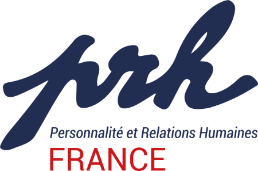 Sylvie Grolleauformatrice agréée PRH7 bis rue d’Ayen28130 MaintenonTel : 06 31 13 14 25Maintenon, le 30 Octobre 2020